ANNEX CVolunteer Firefighter’s Application Form(Please Print All Information)Personal InformationEducation & TrainingEmployment HistoryDeclaration:I hereby apply for volunteer membership in the ___________________ Fire Department, in the coverage area indicated above.I, ___________________________, authorize the ____________________ Fire Department to contact thepersons or organizations listed above for the purpose of obtaining reference information including information contained in my personal file.  These persons are authorized to disclose such informationI understand that I may also be subject to a criminal reference checkI understand that all equipment, uniforms, protective clothing, training materials, or any other item which may be provided for my use, is the property of the fire service, and must be promptly returned to the designated officer within 48 hours upon my leaving the department, whether by resignation, dismissal or any other means.I acknowledge that department rules, policies and procedures may establish requirements for specific levels of attendance at department activities.I understand that participation in department activities may make me privy to information about citizens of the fire protection area, members of the department, department activities or other information of a personal or confidential nature and I will not reveal or discuss that information, except as required to carry out my duties as a firefighter.I also agree to read and sign the Policy for New Brunswick LSD Fire Departments and its annexes.I certify that the information I have provided in this application is true and complete to the best of my knowledge. I understand that if any of this information is found to be untrue, this application may be rejected and if accepted as a volunteer firefighter, false statements on this application shall be considered sufficient cause for dismissal.Applicants may be subject to a medical examination by a qualified physician who will fill out required questionnaire (Form 1.a) (Cost, if any, to be reimbursed to the applicant).Applicants are subject to a twelve-month (12) probationary period and are required to successfully complete minimum training requirements before full status is granted.Applicant’s Name: __________________________________________________________(Please Print)Applicant’s signature:____________________________________________Date:_____________________Witness Signature: _____________________________________________Date:____________________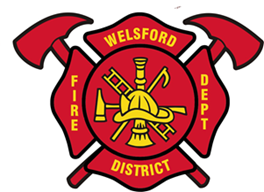 WELSFORDFIRE DEPTNAME: (First, Middle, Last)SOCIAL INSURANCE NUMBER____________________________SOCIAL INSURANCE NUMBER____________________________SOCIAL INSURANCE NUMBER____________________________ADDRESS: --:DO YOU HAVE TRANSPORTATIONDO YOU HAVE TRANSPORTATIONDO YOU HAVE TRANSPORTATION-:YES                   NODATE OF BIRTH: _________________________ (MUST BE 16 YEARS OF AGEMINIMUM)DATE OF APPLICATION__________________________________DATE OF APPLICATION__________________________________DATE OF APPLICATION__________________________________STATE AVAILABILITY:  (DAYS, NIGHTS, SHIFTS, BOTH)TELEPHONE: ____________________(H)TELEPHONE::____________________(W)TELEPHONE: ____________________(C)TELEPHONE: ____________________(H)TELEPHONE::____________________(W)TELEPHONE: ____________________(C)TELEPHONE: ____________________(H)TELEPHONE::____________________(W)TELEPHONE: ____________________(C)NEXT OFKIN:__________________________RELATIONSHIP:_______________________(Person to be notified in case of an emergency or accident)PHONE: RES:_________________BUS:___________________PHONE: RES:_________________BUS:___________________PHONE: RES:_________________BUS:___________________ARE YOU A SMOKER                       ARE YOU A NON-SMOKERHIGH SCHOOLLAST YEAR COMPLETED: __________    YEAR COMPLETED: _________  DIPLOMA: _____________________________POST SECONDARY EDUCATIONLAST YEAR COMPLETED: __________    YEAR COMPLETED: _________  DIPLOMA: _____________________________DRIVER TRAINING: (DRIVERS ABSTRACTS ARE REQUIRED PRIOR TO ACCEPTANCE FOR TRAINING)DRIVER LICENCE No. __________________________  CLASS: __________________  RESTRICTIONS: ___________________Occupation:_______________________________________________________________________________________________Occupation:_______________________________________________________________________________________________Occupation:_______________________________________________________________________________________________Occupation:_______________________________________________________________________________________________Name of present \ Most RecentEmployer:______________________________________________________________________________________Address:______________________________________________________________________________________________Duties \ Responsibilities:______________________________________________________________________________________________Former Employer:______________________________________________________________________________________________Address:______________________________________________________________________________________________Duties \ Responsibilities:______________________________________________________________________________________________Name of present \ Most RecentEmployer:______________________________________________________________________________________Address:______________________________________________________________________________________________Duties \ Responsibilities:______________________________________________________________________________________________Former Employer:______________________________________________________________________________________________Address:______________________________________________________________________________________________Duties \ Responsibilities:______________________________________________________________________________________________Name of present \ Most RecentEmployer:______________________________________________________________________________________Address:______________________________________________________________________________________________Duties \ Responsibilities:______________________________________________________________________________________________Former Employer:______________________________________________________________________________________________Address:______________________________________________________________________________________________Duties \ Responsibilities:______________________________________________________________________________________________Name of present \ Most RecentEmployer:______________________________________________________________________________________Address:______________________________________________________________________________________________Duties \ Responsibilities:______________________________________________________________________________________________Former Employer:______________________________________________________________________________________________Address:______________________________________________________________________________________________Duties \ Responsibilities:______________________________________________________________________________________________Related Skills or ExperienceRelated Skills or ExperienceRelated Skills or ExperienceRelated Skills or ExperiencePrevious firefighting experience?Yes __  No __    Department  Name: _______________________Location: ________________ Province:_______________________________________________________________________________________________________Previous Military or police experience?Yes         No        CFB Location:   _______________  City/Detachment: __________________ Province:  _________Previous firefighting experience?Yes __  No __    Department  Name: _______________________Location: ________________ Province:_______________________________________________________________________________________________________Previous Military or police experience?Yes         No        CFB Location:   _______________  City/Detachment: __________________ Province:  _________Previous firefighting experience?Yes __  No __    Department  Name: _______________________Location: ________________ Province:_______________________________________________________________________________________________________Previous Military or police experience?Yes         No        CFB Location:   _______________  City/Detachment: __________________ Province:  _________Previous firefighting experience?Yes __  No __    Department  Name: _______________________Location: ________________ Province:_______________________________________________________________________________________________________Previous Military or police experience?Yes         No        CFB Location:   _______________  City/Detachment: __________________ Province:  _________Other experience or assets that may apply to this position?Yes ___   No ____          Describe:_____________________________________________________________________________________________Other experience or assets that may apply to this position?Yes ___   No ____          Describe:_____________________________________________________________________________________________Other experience or assets that may apply to this position?Yes ___   No ____          Describe:_____________________________________________________________________________________________Other experience or assets that may apply to this position?Yes ___   No ____          Describe:_____________________________________________________________________________________________Related SkillsIndicate skill level by circling the appropriate number and providing explanation.A trade, licence, recognized certificate or extensive experienceAdvanced skills level and/or post secondary courses or apprenticeshipsFamiliarity acquired through personal experience, high school courses or related training.Related SkillsIndicate skill level by circling the appropriate number and providing explanation.A trade, licence, recognized certificate or extensive experienceAdvanced skills level and/or post secondary courses or apprenticeshipsFamiliarity acquired through personal experience, high school courses or related training.Related SkillsIndicate skill level by circling the appropriate number and providing explanation.A trade, licence, recognized certificate or extensive experienceAdvanced skills level and/or post secondary courses or apprenticeshipsFamiliarity acquired through personal experience, high school courses or related training.DetailsMechanics1                            2                      3Pumps, valves or sprinklers1                            2                      3Electrical systems1                            2                      3Computer technology1                            2                      3ARE YOU A MEMBER OF A CLUB OR ORGANIZATION?___________________________________________________________________________________________________________________________________________________________________________________________________________________________________________           __________________________________Contact Person:                                                                                    Telephone:ARE YOU A MEMBER OF A CLUB OR ORGANIZATION?___________________________________________________________________________________________________________________________________________________________________________________________________________________________________________           __________________________________Contact Person:                                                                                    Telephone:ARE YOU A MEMBER OF A CLUB OR ORGANIZATION?___________________________________________________________________________________________________________________________________________________________________________________________________________________________________________           __________________________________Contact Person:                                                                                    Telephone:ARE YOU A MEMBER OF A CLUB OR ORGANIZATION?___________________________________________________________________________________________________________________________________________________________________________________________________________________________________________           __________________________________Contact Person:                                                                                    Telephone:WHY DO YOU WANT TO BECOME A VOLUNTEER FIREFIGHTER? (GIVE A FEW REASONS):________________________________________________________________________________________________________________________________________________________________________________________WHY DO YOU WANT TO BECOME A VOLUNTEER FIREFIGHTER? (GIVE A FEW REASONS):________________________________________________________________________________________________________________________________________________________________________________________WHY DO YOU WANT TO BECOME A VOLUNTEER FIREFIGHTER? (GIVE A FEW REASONS):________________________________________________________________________________________________________________________________________________________________________________________WHY DO YOU WANT TO BECOME A VOLUNTEER FIREFIGHTER? (GIVE A FEW REASONS):________________________________________________________________________________________________________________________________________________________________________________________Have you ever been convicted of a criminal offense for which you did not receive a pardon?Yes__  No __    If yes, describe in full:____________________________________________________________________________Have you ever been convicted of a criminal offense for which you did not receive a pardon?Yes__  No __    If yes, describe in full:____________________________________________________________________________Have you ever been convicted of a criminal offense for which you did not receive a pardon?Yes__  No __    If yes, describe in full:____________________________________________________________________________Have you ever been convicted of a criminal offense for which you did not receive a pardon?Yes__  No __    If yes, describe in full:____________________________________________________________________________